OSO.272.2.2016.2                                                                                                 Wołów, 14.07.2016 r.WYJAŚNIENIA I MODYFIKACJA TREŚCI ZAPYTANIA OFERTOWEGOdot.:  zapytania ofertowego na zadanie pn. „Dostawa fabrycznie nowych materiałów eksploatacyjnych (tuszy i tonerów) do drukarek komputerowych, kserokopiarek, faksów i urządzeń wielofunkcyjnych dla Starostwa Powiatowego w Wołowie”, numer sprawy: OSO.272.2.2016.Wyjaśnienia: Zamawiający informuje, że pytania oraz odpowiedzi na nie stają się integralną częścią zapytania ofertowego i będą wiążące przy składaniu ofert.Modyfikacja:W tabeli w formularzu asortymentowo – cenowym pogrubioną czcionką oznacza się sprzęty, które wymagają oryginalnych tonerów (zgodnie ze szczegółowym opisem przedmiotu zamówienia) celem uniknięcia ewentualnych niejasności. Usuwa się w nich również wykropkowane miejsce na zapis nazwy zamienników materiałów eksploatacyjnych. W związku z powyższym Zamawiający zmienia zapisy w załączniku nr 3 do zapytania ofertowego (FORMULARZ  ASORTYMENTOWO - CENOWY).Obecny zapis w załączniku nr 3 (FORMULARZ  ASORTYMENTOWO - CENOWY) do zapytania ofertowego brzmi:Zapis w załączniku nr 1 (FORMULARZ ASORTYMENTOWO - CENOWY) do zapytania ofertowego po zmianie brzmi:W ZAŁĄCZENIU:- FORMULARZ ASORTYMENTOWO – CENOWY  (załącznik nr 3 do zapytania ofertowego) – PO MODYFIKACJI.Z UP. STAROSTYWładysław BoczarWICESTAROSTA_____________________________Kierownik ZamawiającegoOtrzymują:1.wszyscy uczestnicy postępowania2.a/a (Wydział OSO)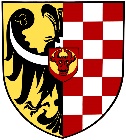 STAROSTWO POWIATOWE W WOŁOWIEtel. (071) 380 59 01                                                      Plac Piastowski 2fax (071) 380 59 00                                                        56-100 Wołów        36.Minolta C 250TN210 C NIEBIESKI/ ...................................2       37.Minolta C 250TN210K- CZARNY/...................................338.Minolta C 250TN210-M- CZERWONY/...................................239.Minolta C 250TN210Y-ŻÓŁTY /...................................240.Minolta C 250wkład światłoczuły YELLOW/.............................141.Minolta C 250wkład światłoczuły CYAN/..................................142.Minolta C 250wkład światłoczuły MAGENTA/.........................143.Minolta C 250wkład światłoczuły BLACK/...............................144.TCS 500combi - pack Black/...................................145.TCS 500combi - pack Magenta/...................................146.TCS 500combi - pack Cyan/...................................147.TCS 500combi - pack yellow/...................................1        36.Minolta C 250TN210 C NIEBIESKI2       37.Minolta C 250TN210K- CZARNY338.Minolta C 250TN210-M- CZERWONY239.Minolta C 250TN210Y-ŻÓŁTY 240.Minolta C 250wkład światłoczuły YELLOW141.Minolta C 250wkład światłoczuły CYAN142.Minolta C 250wkład światłoczuły MAGENTA143.Minolta C 250wkład światłoczuły BLACK144.TCS 500combi - pack Black145.TCS 500combi - pack Magenta146.TCS 500combi - pack Cyan147.TCS 500combi - pack yellow1